General informationGoalBefore submitting your Final Report, please read the Financial and Reporting Procedures carefully. The aim of this document is to help you have a better understanding of NATO’s financial rules.ChecklistInitial Assessment Report: please send the updated version of the initial assessment formObjectivesOutputsOutcomesFinal programmeFinal list of participantsSurvey resultsQuality photos/videos/screenshots of social media posts where applicableOther informationConsolidated Final Report: please fill in the Final Report Form. The complete final report should be sent electronically (e.g. wetransfer.com, Dropbox) in one editable PDF file not later than two months after the end of the project. The Detailed Budget Table should be attached in Excel format. Part A (Finance)Final Report Form dated and signedItemised invoices with invoice numbers included in the Excel budget tableDetailed Budget Table Excel sheetConfirmation of accuracy of Grantee’s bank details (on letterhead, dated and signed)Official exchange rate if applicable (e.g. National Bank)Translation of documentsPart B (Project implementation and assessment)Updated version of the Initial Assessment Report provided to NATO including various assessment metrics (see questions in the form)Consolidated report of the survey resultsFinal programme Final list of participants and a separate list of participants for accommodation/meals where applicableAdditional commentsTranslation of documentsProject informationI hereby declare that the details in this report are correct.Name, date and signature of the Project Representative:Budget table Please fill in the separate Excel sheet.Project implementation and assessmentProject ObjectivesProvide a short summary of the project/event concluded. What audience(s) did your project target? What was the initial goal of the event and the desired outcomes (e.g. impact, perception change or change in behaviour, advocacy, etc.)?Project OutputsDeliverables. List any tangible products/services/publications developed as a result of the event and attach them to your reportDemographics of attendees (fill-in the table accordingly and add rows as necessary)Online viewership and metrics (fill-in the table accordingly and add rows as necessary)Media and digital coverage (give links to named online media outlets; name print publication; name TV/radio channels + potential reach - if applicable)Project OutcomesPlease describe how the event delivered against the goal of the project and list the actual outcomes measured against the desired outcomes, (e.g. impact, perception change or change in behaviour, advocacy, etc. Provide a comparative perspective with point 1/c.)Survey results. Make sure the participants fill in the survey provided, reach out to PDD for the survey results and attach them to this report before submitting it.  List any other known information or content to help NATO understand the impact of your project/event, such as: key messages used; placements of NATO branding; unanticipated outcomes.Please paste here the final list of participants and final programme or attach them as separate documents. Do not forget to send a separate list of participants for accommodation/meals costs where applicable. Please also provide a couple of quality photos/videos in high resolution, or screenshots of social media posts where applicable.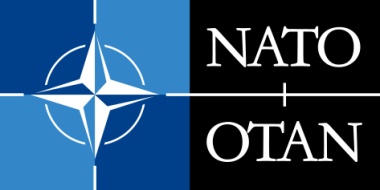 NATO PUBLIC DIPLOMACY PROGRAMMESCO-SPONSORSHIP GRANTS FOR PUBLIC DIPLOMACY PROJECTS  PUBLIC DIPLOMACY DIVISION, INTERNATIONAL STAFF, NATO HEADQUARTERSBlvd. Leopold , B-1110 Brussels, Belgium Non-Profit Organisation: Contact Person(s): Name: 	Address:Telephone:		E-mail:		Website:	Main contact person:		Alternative contact person(s):	Name: 	Address:Telephone:		E-mail:		Website:	Main contact person:		Alternative contact person(s):	Title of Project:Venue (city and country):Date/Time frame of project (start and end date):Event format (In-person/ Online/ Hybrid):Consortium partner(s) (if applicable):Additional Co-sponsoring Institutions or own funds (please indicate amount per institution):NATO Speakers’ attendance(mention name and title):A) Final total project cost B) Final total contribution requested from NATO(indicate currency)A) B) Target audienceAge rangeOccupation Number pf participants invited/targetedFinal number of in-person participants (both registered and attending)Number of online participantse.g. youthe.g. 18- 35e.g. StudentsDateChannelNumber of views (both live and delayed).Other metrics - comments, shares, engagement rate, etc. (please specify and provide numbers)e.g: own website, Facebook, YouTube, Zoom, etc. 